6.Hafta 17-19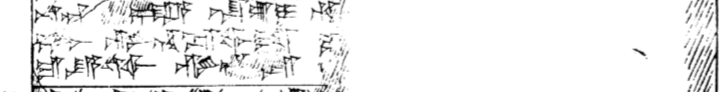 17 na-an pa-ra-a as-su-ú-i hu[-it-ti-ya-an-ni-es-ki-nu-un Ú-UL-ma-as ZI]18 LUGAL-as ge-en-zu-wa-it m[a-ah-ha-na-as a-pé-el ZI-as as-su-li]19 URUKÙ.BABBAR-si ge-en-zu h[ar-zi]